Ayudas homiléticasDomingo Respetemos la Vida | 7 de octubre de 2018Vigésimo Séptimo Domingo del Tiempo OrdinarioSugerencias para desarrollar el tema Respetemos la Vida 2018-2019 (“Toda vida: atesorada, escogida, enviada”) utilizando las lecturas del día.Nuestra Señora de GuadalupeComparte brevemente la historia de Nuestra Señora de Guadalupe y san Juan Diego, resumida en la Reflexión Respetemos la Vida 2018-2019.Creados para la relaciónToda persona está hecha a la imagen y semejanza de Dios (Primera lectura), y es amada por Él y está llamada a la unión eterna con Él. También estamos creados para estar en comunión con los demás, y depender unos de otros. Jesús nos consagra y nos llama sus “hermanos” (Segunda lectura).Amarnos unos a otrosTodos estamos llamados a seguir en los caminos de Dios (Salmo responsorial) y a tratarnos mutuamente de acuerdo con la verdad de su inmenso amor por toda persona (Aclamación del Evangelio). Al igual que a san Juan Diego, se nos han confiado personalmente formas específicas de amar a Dios y unos a otros. Si tenemos padres ancianos, ¿dedicamos tiempo a mostrarles constantemente nuestro amor a través de visitas, llamadas telefónicas y notas? Si conocemos a madres embarazadas o padres con niños recién nacidos, ¿brindamos apoyo que los ayude a acoger a sus hijos (Lectura del Evangelio) y sigan atendiendo sus necesidades, incluso meses después del nacimiento del bebé?Es lo que somosSomos atesorados, escogidos y enviados por Dios para amarnos unos a otros como Él nos ama. De este modo ayudamos a construir una cultura que atesora toda vida humana. Construir una cultura de la vida es simplemente parte de lo que somos como cristianos, como seguidores de Cristo.Reflexión Respetemos la Vida 2018-2019Toda vida: atesorada, escogida, enviada En 1531, cuando los indígenas de México habían sido conquistados y la práctica del sacrificio humano todavía era un recuerdo reciente, la Madre de Dios se apareció a Juan Diego como una indígena embarazada, ahora conocida como Nuestra Señora de Guadalupe. La Virgen lo envió con flores milagrosas en su tilma para que le pidiera al obispo que construyera una iglesia donde las personas pudieran recibir a su Hijo y el amor y cuidado compasivo de ella. Cuando Juan Diego abrió la tilma ante el obispo se reveló la imagen de Nuestra Señora que vemos aún hoy. La capilla se construyó, millones se hicieron cristianos y la Iglesia aumentó su protección por los indígenas. Al abrazar la misión que se le confió, san Juan Diego ayudó a llevar el amor transformador de Cristo a culturas atrapadas en la opresión y la muerte.Hoy nuevamente vemos el desprecio por la vida humana. Niños son abortados antes de nacer y los enfermos reciben ayuda y apoyo para quitarse la vida. ¿Cómo respondemos? La esencia de nuestra identidad es que somos creados a imagen y semejanza de Dios y somos amados por Él. Nada puede disminuir el valor inestimable de cada vida humana. Cada persona es atesorada.Dios crea a cada persona para la unión eterna con Él y continuamente nos invita a tener una relación amorosa con Él. Cada persona es elegida.Estamos llamados a ser embajadores del amor de Dios, tratándonos unos a otros como personas atesoradas y elegidas por él. Al hacerlo, ayudamos a construir una cultura que respete toda la vida humana. Cada persona es enviada.Como san Juan Diego, abracemos nuestra misión diaria de ayudar a otros a encontrar el amor de Dios, que transforma y da vida.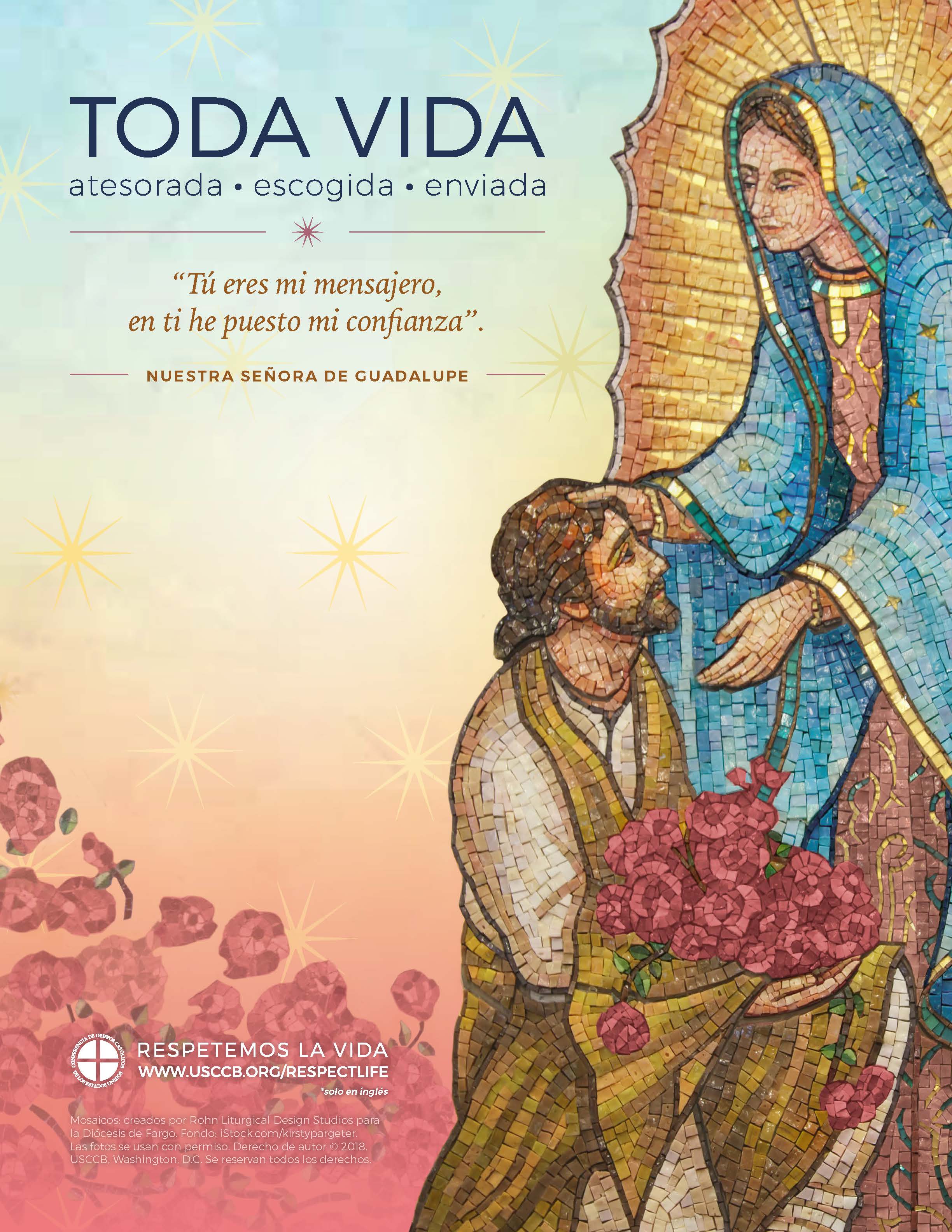 